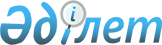 О некоторых вопросах акционерного общества "Восточно-Казахстанская региональная энергетическая компания"Постановление Правительства Республики Казахстан от 28 апреля 2012 года № 543

      В соответствии с подпунктом 2) пункта 3 статьи 249 Гражданского кодекса Республики Казахстан от 27 декабря 1994 года, пунктом 1 статьи 114 Закона Республики Казахстан от 1 марта 2011 года «О государственном имуществе», пунктом 1 статьи 23 Закона Республики Казахстан от 1 февраля 2012 года «О Фонде национального благосостояния» Правительство Республики Казахстан ПОСТАНОВЛЯЕТ:



      1. Передать государственный пакет акций акционерного общества «Восточно-Казахстанская региональная энергетическая компания» в размере 100 % в оплату размещаемых акций акционерного общества «Фонд национального благосостояния «Самрук-Казына».



      2. Комитету государственного имущества и приватизации Министерства финансов Республики Казахстан, акционерному обществу «Фонд национального благосостояния «Самрук-Казына» в установленном законодательством порядке принять меры, необходимые для реализации настоящего постановления.



      3. Настоящее постановление вводится в действие со дня подписания.   Премьер-Министр 

Республики Казахстан                             К. Масимов
					© 2012. РГП на ПХВ «Институт законодательства и правовой информации Республики Казахстан» Министерства юстиции Республики Казахстан
				